Nom au complet: Ernest RutherFordPériode de temp: 1871-1937Nationalité: Nouvelle ZélandeDécouverte: le noyau esy positif et le reste est vides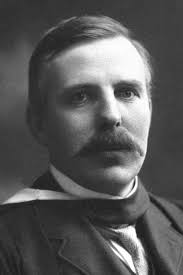 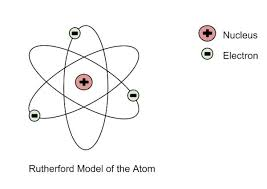 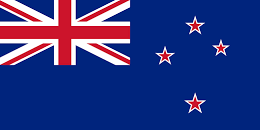 